Thème 2 : Comment la richesse se crée-t-elle et se répartit-elle ? II.2 : La mesure de la production et ses prolongementsDocument : Évolution du produit intérieur brut du 1er trimestre 2000 au 4ème trimestre de 2023 en France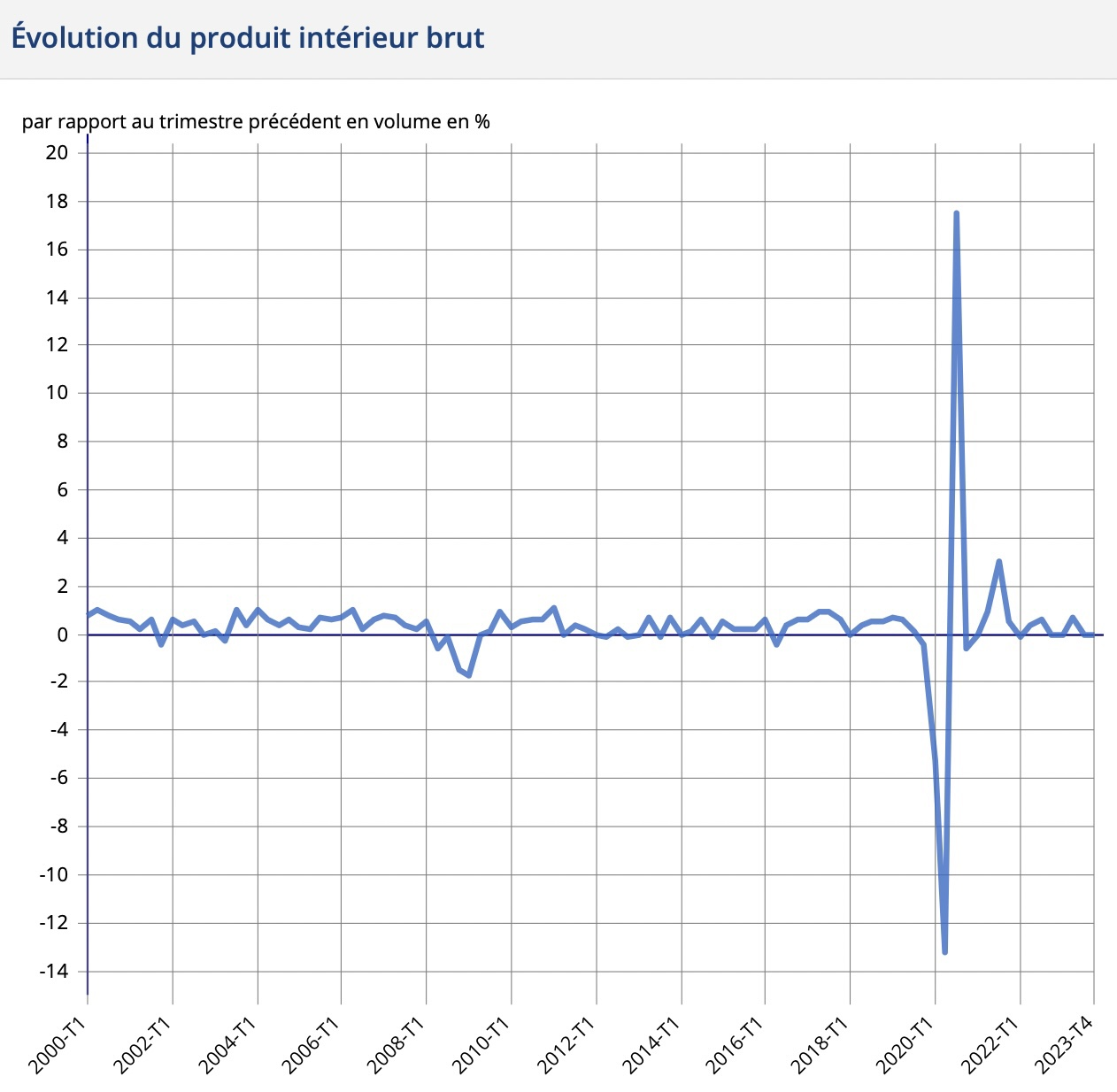 Source : Insee - Évolution du produit intérieur brut et de ses composantes paru le 30/11/2023  - https://www.insee.fr/fr/statistiques/2830547#graphique-figure1  Identifiez les caractéristiques du graphique en complétant le tableau ci-après.  Analysez le graphique en répondant au questionnement suivant :Repérez la tendance générale d’évolution du PIB entre 2000 et 2023;Présentez les écarts observés;Expliquez l’origine de ces écarts.TitreDate du document Période étudiéeSourceType de graphiqueVariable étudiéeUnité de mesure